 Robert J. McGarvey Elementary School 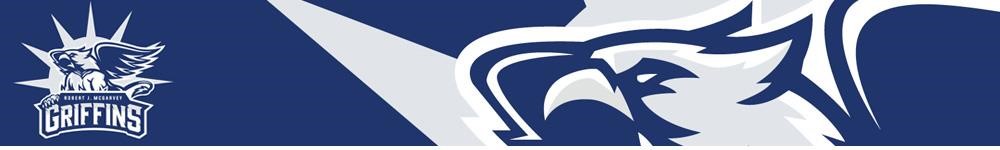 Principal: Mike Gulden  	Vice-Principal: Wilbert Villalta 	Phone: 916-793-3400 mgulden@egusd.net   			wvillalt@egusd.net   		Fax: 916-689-7640 “Wonder-Full” Wednesday Newsletter! Wednesday, September 2nd, 2020 GRIFFIN NEWS   School Site Council-  Our school is seeking nominations for School Site Council (SSC). We invite you to nominate yourself or others who you believe would be a wonderful representative on the SSC. This year, we are seeking nominations for two positions. All parents and guardians with children attending Robert J. McGarvey Elementary are eligible for nomination, regardless of past SSC participation, with the exception of those who are employed by the Elk Grove Unified School District. To be valid, nominations must be received in the school office no later than September 9 at 4:00 p.m. SSCs must be established at all Elk Grove Unified School District schools. The elected members represent parents, students, community members, and school staff in school governance. The SSC is responsible for working with site administration in the development of the school’s Local Control Accountability Plan LCAP, including the school site categorical budgets. SSC roles include: • Review and analyze student data. • Solicit community input and develop a needs assessment. • Assist the principal in developing the LCAP and school site budgets. • Monitor the implementation and effectiveness of the LCAP on an ongoing basis. • Approve the site LCAP and school site budget before it is submitted to the District for final review and approval. The school council is needed to support all school programs. You are invited to become a candidate for membership on the council. Generally, the SSC meets five times annually for 1-2 hours. Each member is elected for a two-year term. If you have any questions, please do not hesitate to call or email our Principal, Michael Gulden at (916)-793-3400 or mgulden@egusd.net. SSC nomination form September 2020.docxShow Your Spirit!  Please encourage your Griffins to show their spirit during the week! Even though we are in Distance Learning, we are still celebrating Tie-Dye Tuesdays, Where Will We Go Wednesdays, and Griffin Gear Fridays. Show your spirit by wearing your anything tie-dye on Tuesday, your college gear on Wednesday, and your McGarvey blue on Friday! If you are looking to purchase spirit wear please contact the office at 916-793-3400.Classroom Level Parent Surveys About Distance Learning
Thank you Griffin families for your patience and understanding as we began a new school year using a brand new concept of Distance Learning. Your informal feedback has been both useful and appreciated. For our BC&D track families, in the next couple of days you can expect your child’s teacher to send you a link to a survey. For our A track families, the surveys will go out during the week of September 14. The purpose of the survey is to gather feedback to help each classroom teacher understand areas of strength and those needing attention. Your responses will go straight to your child’s teacher, who will use the information to guide their planning. Your participation is appreciated and your feedback valued. Distance Learning Information Helpful Links –  Chromebook Helpful Tips - Chromebook Tutorial for Distance Learning Families Back to School Night Slide Show - McGarvey Back to School 20/21 FAQs to Distance Learning - https://sites.google.com/egusd.net/family-resources/faqs -  2020-2021 Student-Parent-Faculty Distance Learning Handbook - Distance Learning HANDBOOK Daily Schedule- Distance Learning HANDBOOK EGUSD NEWS  Changes to EGUSD Meal Service Operation Due to current air quality conditions and to better accommodate families during distance learning, The Elk Grove Unified School District (EGUSD) will transition to a new food and nutrition service model. The meal service will be as follows:  Friday (9/4) – Families will receive breakfast and lunch for Friday during the 6:45 a.m. – 8:00 a.m. meal service.  For the week initiating on Monday, September 7th (Labor Day Holiday), there will be no meal service on that Monday. Meal service will recommence on Tuesday, September 8th. From September 8 onward, EGUSD Food & Nutrition Services will provide the following new Curb Side Meal service: Two (2) pick up days a week, Tuesdays and Fridays     
o  Tuesdays, families will receive breakfast and lunch for Tuesday, Wednesday, and Thursday        o Fridays, families will receive meals for Friday and Monday Two (2) service windows where families will be able to pick up meals
o  Early Service Window: 6:45 am - 8:00 am       
o  Midday Service Window: 11:30 am – 12:30 pm Families can continue to pick up meals at Robert J. McGarvey.  All EGUSD families are eligible to participate.  Children eligible for free or reduced-price meals will be able to pick up meals at no cost.  Paid eligible families can pick up meals for $1.75 for breakfast meal and $2.75 for lunch.  ScholarShare529 is a program run through the California State Treasurer’s Office. ScholarShare529 helps families save for higher education. They have a Matching Grant Program where they give additional help to families to kick start their saving goals. With this program, eligible families get a $200 match to their initial contributions to boost their savings, making college more attainable. We believe Families of the Elk Grove Unified School District would benefit from this program. Studies have shown that even children with college savings of less than $500 are three times more likely to enroll in higher education, and four times more likely to graduate, than those without a college savings account. If you are interested in more information about this savings program, please visit the ScholarShare529 website at https://www.scholarshare529.com/buzz/matching-grant/ IMPORTANT DATES Labor Day- No SchoolMonday, September 7th B Track Returns to SchoolMonday, September 14thTrack Change Day – Goodbye Track C Wednesday, September 16th  Return to School October, 5thHave a great week, Griffins! 